Plán práce – listopad 20231. 11. 2023		6. lekce: plavecký výcvik Česká Třebová - 3. + 4. ročník 2. 11. 2023		 POZOR ZMĚNA!! Dravci – od 10.00 hod.3. 11. 2023		studium Olomouc (Bc. Sochorová)7. 11. 2023		Florbal Svitavy ČEPS CUP – 1. stupeň8. 11. 2023		7. lekce: plavecký výcvik Česká Třebová – 3. + 4. ročník 10. 11. 2023		studium Olomouc (P. Nepraš)14. 11. 2023		Florbal Svitavy – chlapci 6. + 7. ročník			Pedagogická porada -  14.00 hod.			15. 11. 2023		8. lekce: plavecký výcvik Česká Třebová – 3. + 4. ročník17. 11. 2023		STÁTNÍ SVÁTEK 22. 11. 2023		9. lekce: plavecký výcvik Česká Třebová – 3. + 4. ročník 			Florbal Svitavy – dívky 8. + 9. ročník23. 11. 2023		Florbal Svitavy – chlapci 8. + 9. ročník24. 11. 2023		studium Olomouc (Bc. Sochorová)29. 11. 2023		10. lekce: plavecký výcvik Česká Třebová – 3. + 4. ročník Technohrátky  Moravská Třebová - 9. ročník (Mgr. Faršolasová))___________________________________________________________________________Poznámky: 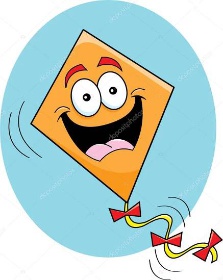 